Министерство образования и науки Калужской областиГосударственное автономное профессиональное образовательное учреждение Калужской области «Калужский колледж экономики и технологий»РАБОЧАЯ ПРОГРАММА УЧЕБНОЙ ДИСЦИПЛИНЫОсновы калькуляции и учетапо специальности 43.02.15 Поварское и кондитерское делоКалуга 2021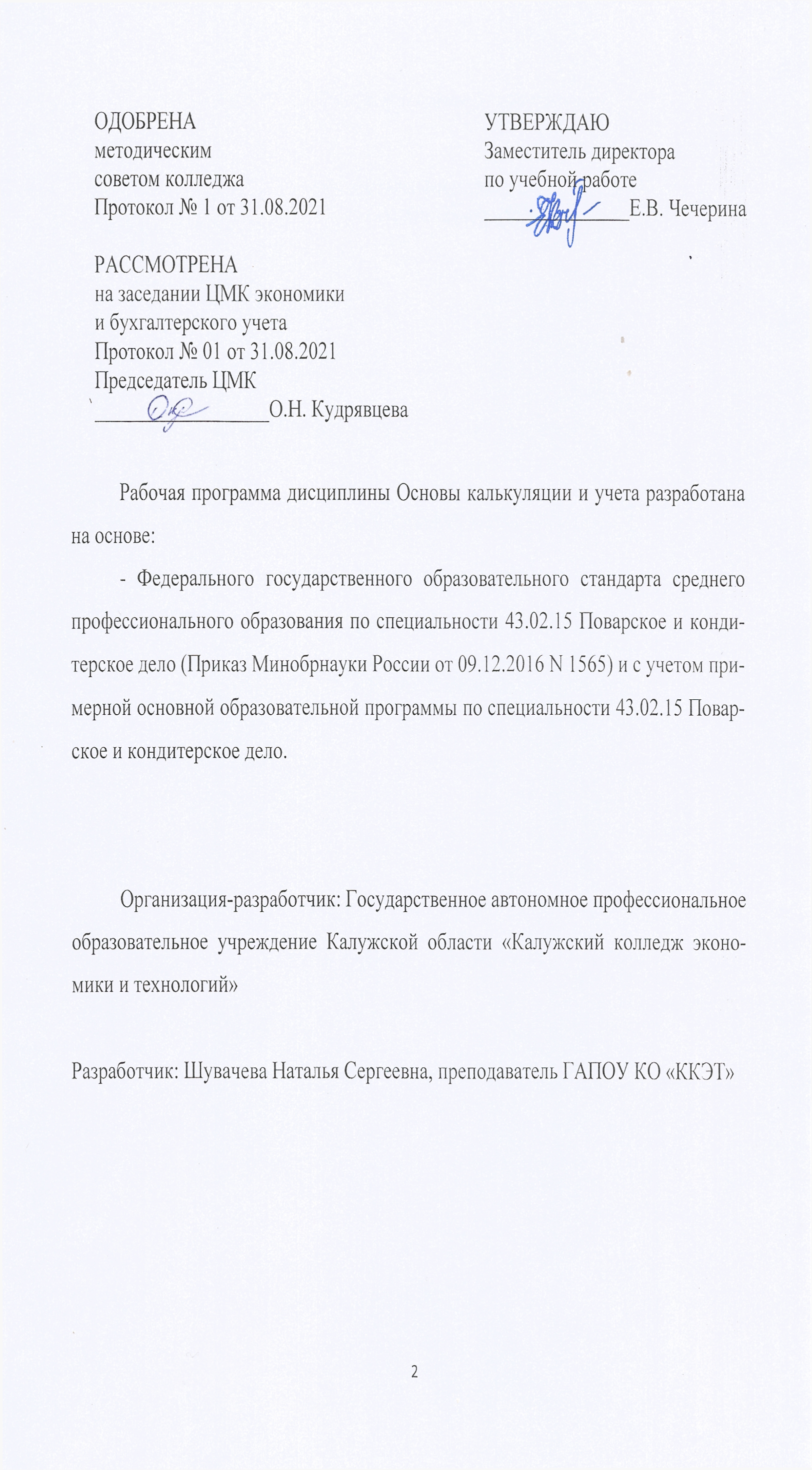 СОДЕРЖАНИЕОБЩАЯ ХАРАКТЕРИСТИКА РАБОЧЕЙ ПРОГРАММЫУЧЕБНОЙ ДИСЦИПЛИНЫОсновы калькуляции и учета 1.1. Область применения рабочей программыРабочая программа учебной дисциплины является частью основной образовательной программы в соответствии с ФГОС СПО по специальности 43.02.15 Поварское и кондитерской дело1.2. Цель и планируемые результаты освоения дисциплины:Личностные результаты освоения образовательной программы 2 СТРУКТУРА И СОДЕРЖАНИЕ УЧЕБНОЙ ДИСЦИПЛИНЫ2.1. Объем учебной дисциплины и виды учебной работы 2.2. Тематический план и содержание учебной дисциплины Основы калькуляции и учета3. УСЛОВИЯ РЕАЛИЗАЦИИ ПРОГРАММЫ3.1. Материально-техническое обеспечение Реализация программы предполагает наличие учебного кабинета социально-экономических дисциплин;   Оборудование учебного кабинета и рабочих мест кабинета:  1.Мебель и стационарное оборудование учебного кабинета:  -доска учебная; -рабочее место для преподавателя; -столы, стулья для обучающихся; -шкафы для хранения  раздаточного дидактического материала 2. Технические средства обучения:  -компьютер, -средства аудиовизуализации;   - наглядные пособия (натуральные образцы, муляжи, плакаты, DVD фильмы, мультимедийные пособия). 3.2. Информационное обеспечение обучения Перечень используемых учебных изданий, Интернет-ресурсов, дополнительной литературы Основные источники (печатные издания): 1. Российская Федерация. Законы. Трудовой кодекс Российской Федерации: федер. закон: [принят Гос. Думой  21 дек. 2001 г.: по состоянию на 25 апр. 2016 г.]. – М.: Рид Групп, 2016. – 256 с. – (Законодательство России с комментариями к изменениями).  2. Российская Федерация. Законы. Гражданский кодекс Российской Федерации: офиц. текст: [по сост. на 1 мая 2016 г.]. – М.: Омега-Л, 2016. – 688с. – ( кодексы Российской Федерации). 3. Российская Федерация. Законы. Налоговый кодекс Российской Федерации: [федер. закон: принят Гос. Думой 16 июля 1998 г.: по состоянию на 1 янв. 2016 г.]. – М.: ЭЛИТ, 2016. – 880 с.  3.ГОСТ 31985-2013 Услуги общественного питания. Термины и определения.- Введ. 2015-01-01. -  М.: Стандартинформ, 2014.-III, 10 с. 4.ГОСТ 30390-2013  Услуги общественного питания. Продукция общественного питания, реализуемая населению. Общие технические условия – Введ. 2016 – 01 – 01.- М.: Стандартинформ, 2014.- III, 12 с. 5.ГОСТ 30389 - 2013  Услуги общественного питания. Предприятия общественного питания. Классификация и общие требования – Введ. 2016 – 01 – 01. – М.: Стандартинформ, 2014.- III, 12 с. 6.ГОСТ Р 31987-2012 Услуги общественного питания. Технологические документы на продукцию общественного питания. Общие требования к оформлению, построению и содержанию. 7.ГОСТ 31988-2012 Услуги общественного питания. Метод расчета отходов и потерь сырья и пищевых продуктов при производстве продукции общественного питания. 8.ГОСТ Р 30390-2013 "Услуги общественного питания. Продукция общественного питания, реализуемая населению. Общие технические условия" 9.Жабина С.Б., Бурдюгова О.М., Колесова А.В. Основы экономики, менеджмента и маркетинга в общественном питании: учебник для студентов СПО/ С.Б. Жабина, 10.О.М.Бурдюгова, А.В. Колесова.- 3-е изд. Стер.- М.: Издательский центр «Академия», 2015. – 336 с. 11.Потапова И.И. Калькуляция и учет: учеб. для  учащихся учреждений нач. проф. образования/ И.И. Потапова. М.: Образовательно-издательский центр «Академия»; ОАО «Московские учебники», 2013.-176с. Электронные  издания: Федеральный закон "О бухгалтерском учете" от 06.12.2011 N 402-ФЗ (действующая редакция, 2016) http://www.consultant.ru/document/cons_doc_LAW_122855/ Закон РФ от 07.02.1992 N 2300-1 (ред. от 03.07.2016) "О защите прав потребителей» http://www.consultant.ru/document/cons_doc_LAW_305/ "Типовые правила эксплуатации контрольно-кассовых машин при осуществлении денежных расчетов с населением" (утв. Минфином РФ 30.08.1993 N 104) http://www.consultant.ru/document/cons_doc_LAW_2594/  Приказ Минфина РФ от 13.06.1995 N 49 (ред. от 08.11.2010) "Об утверждении Методических указаний по инвентаризации имущества и финансовых обязательств"http://www.consultant.ru/document/cons_doc_LAW_7152/  Правила  продажи отдельных видов товаров  (текст по состоянию на 18.01.2016 г.) Утврждены Постановлением Правительства Российской Федерации от 19 января 1998 года № 55. http://www.consultant.ru/law/podborki/pravila_roznichnoj_torgovli/ Правила розничной торговли текст по состоянию на 18.01.2016 г.) Утверждены Постановлением Правительства Российской Федерации от 19 января 1998 года № 55. http://www.consultant.ru/law/podborki/pravila_roznichnoj_torgovli/  Дополнительные источники (печатные издания) Быстров С.А.  Экономика и организация ресторанного бизнеса: учебное пособие/ Быстров С.А. – М.: Форум, 2011. -  464с. Ефимова О.П.  Экономика общественного питания: учеб. пособие для вузов / О.П. Ефимова; Под ред. Н.И. Кабушкина. - 6-е изд., испр. - Мн.: Новое знание, 2008. - 348с.  Перетятко Т.И. П27 Основы калькуляции и учета в общественном питании: Учебнопракти ческое пособие. - 6-е изд., перераб. и доп. - М.: Издательско-торговая корпора ция «Дашков и К0», 2007. - 232 с. Интернет-ресурсы http://economy.gov.ru  http://www.consultant.ru  КОНТРОЛЬ И ОЦЕНКА РЕЗУЛЬТАТОВ ОСВОЕНИЯ УЧЕБНОЙ ДИСЦИПЛИНЫ5.ВОЗМОЖНОСТИ ИСПОЛЬЗОВАНИЯ ПРОГРАММЫ В ДРУГИХ ООППрограмма учебной дисциплины может быть использована в ООП подготовки специалистов среднего звена по специальности 43.02.15 Поварское и кондитерское дело.СТРУКТУРА и содержание УЧЕБНОЙ ДИСЦИПЛИНЫусловия реализации учебной дисциплиныКонтроль и оценка результатов Освоения учебной дисциплиныВОЗМОЖНОСТИ ИСПОЛЬЗОВАНИЯ ПРОГРАММЫ В ДРУГИХ ООПКод ПК, ОКУменияЗнанияПК 1.2-1.4, ПК 2.2-2.8, ПК 3.2-3.7, ПК 4.2-4.6, ПК 5.2-5.6ПК 6.1-6.5ОК 1-7, 9,10,11-вести учет, оформлять документы первичной отчетности по учету сырья, товаров и тары в кладовой организации питания;-составлять товарный отчет за день;-определять процентную долю потерь на производстве при различных видах обработки сырья;- составлять план-меню, работать со сборником рецептур блюд и кулинарных изделий, технологическими и технико - технологическими картами;-рассчитывать цены на готовую продукцию и полуфабрикаты собственного производства, оформлять калькуляционные карточки;-участвовать в проведении инвентаризации в кладовой и на производстве;-пользоваться контрольно-кассовыми машинами или средствами автоматизации при расчетах с потребителями;-принимать оплату наличными деньгами;-принимать и оформлять безналичные платежи;-составлять отчеты по платежам.-виды учета, требования, предъявляемые к учету;- задачи бухгалтерского учета;-предмет и метод бухгалтерского учета; -элементы бухгалтерского учета;-принципы и формы организации бухгалтерского учета- особенности организации бухгалтерского учета в общественном питании;- основные направления совершенствования, учета и контроля отчетности на современном этапе;- формы документов, применяемых в организациях питания, их классификацию;- требования, предъявляемые к содержанию и оформлению документов;- права, обязанности и ответственность главного бухгалтера;- понятие цены, ее элементы, виды цен, понятие калькуляции и порядок определения розничных цен на продукцию собственного производства;- понятие товарооборота предприятий питания, его виды и методы расчета.- сущность плана-меню, его назначение, виды, порядок составления;-правила документального оформления движения материальных ценностей;- источники поступления продуктов и тары;-правила оприходования товаров и тары материально-ответственными лицами, реализованных и отпущенных товаров; -методику осуществления контроля за товарными запасами; -понятие и виды товарных потерь, методику их списания; -методику проведения инвентаризации и выявления ее результатов;- понятие материальной ответственности, ее документальное оформление, отчетность материально-ответственных лиц;- порядок оформления и учета доверенностей;- ассортимент меню и цены на готовую продукцию на день принятия платежей;- правила торговли;- виды оплаты по платежам;- виды и правила осуществления кассовых операций;- правила и порядок расчетов с потребителями при оплате наличными деньгами и при безналичной форме оплаты;- правила поведения, степень ответственности за правильность расчетов с потребителями.Личностные результаты реализации программы воспитания (дескрипторы)Код личностных результатов реализации программы воспитанияПортрет выпускника СПОПортрет выпускника СПООсознающий себя гражданином и защитником великой страны.ЛР 1Проявляющий активную гражданскую позицию, демонстрирующий приверженность принципам честности, порядочности, открытости, экономически активный и участвующий в студенческом и территориальном самоуправлении, в том числе на условиях добровольчества, продуктивно взаимодействующий и участвующий в деятельности общественных организаций.ЛР 2Соблюдающий нормы правопорядка, следующий идеалам гражданского общества, обеспечения безопасности, прав и свобод граждан России. Лояльный к установкам и проявлениям представителей субкультур, отличающий их от групп с деструктивным и девиантным поведением. Демонстрирующий неприятие и предупреждающий социально опасное поведение окружающих.ЛР 3Проявляющий и демонстрирующий уважение к людям труда, осознающий ценность собственного труда. Стремящийся к формированию в сетевой среде личностно и профессионального конструктивного «цифрового следа».ЛР 4Демонстрирующий приверженность к родной культуре, исторической памяти на основе любви к Родине, родному народу, малой родине, принятию традиционных ценностей   многонационального народа России.ЛР 5Проявляющий уважение к людям старшего поколения и готовность к участию в социальной поддержке и волонтерских движениях.ЛР 6Осознающий приоритетную ценность личности человека; уважающий собственную и чужую уникальность в различных ситуациях, во всех формах и видах деятельности. ЛР 7Проявляющий и демонстрирующий уважение к представителям различных этнокультурных, социальных, конфессиональных и иных групп. Сопричастный к сохранению, преумножению и трансляции культурных традиций и ценностей многонационального российского государства.ЛР 8Соблюдающий и пропагандирующий правила здорового и безопасного образа жизни, спорта; предупреждающий либо преодолевающий зависимости от алкоголя, табака, психоактивных веществ, азартных игр и т.д. Сохраняющий психологическую устойчивость в ситуативно сложных или стремительно меняющихся ситуациях.ЛР 9Заботящийся о защите окружающей среды, собственной и чужой безопасности, в том числе цифровой.ЛР 10Проявляющий уважение к эстетическим ценностям, обладающий основами эстетической культуры. ЛР 11Принимающий семейные ценности, готовый к созданию семьи и воспитанию детей; демонстрирующий неприятие насилия в семье, ухода от родительской ответственности, отказа от отношений со своими детьми и их финансового содержания.ЛР 12Личностные результаты реализации программы воспитания, определенные отраслевыми требованиями к деловым качествам личности Личностные результаты реализации программы воспитания, определенные отраслевыми требованиями к деловым качествам личности Выполняющий профессиональные навыки в сфере обслуживания в общественном питании ЛР 13Личностные результаты реализации программы воспитания, определенные министерством образования и науки Калужской области Личностные результаты реализации программы воспитания, определенные министерством образования и науки Калужской области Осознающий состояние социально-экономического и культурно-исторического развития потенциала Калужской области и содействующий его развитию.ЛР 14Проявляющий интерес к изменению регионального рынка труда.ЛР 15Демонстрирующий готовность к участию в инновационной деятельности Калужского региона.ЛР 16Выполняющий профессиональные навыки в сфере обслуживания в общественном питании с учетом специфики Калужской областиЛР 17Личностные результаты реализации программы воспитания, определенные ключевыми работодателями Личностные результаты реализации программы воспитания, определенные ключевыми работодателями Осознающий необходимость самообразования и стремящийся к профессиональному развитию по выбранной специальности.ЛР 18Использующий грамотно профессиональную документацию.ЛР 19Демонстрирующий готовность поддерживать партнерские отношения с коллегами, работать в командеЛР 20Выполняющий трудовые функции в сфере обслуживания в общественном питанииЛР 21Личностные результаты реализации программы воспитания, определенные субъектами образовательного процесса Личностные результаты реализации программы воспитания, определенные субъектами образовательного процесса Демонстрирующий готовность к эффективной деятельности в рамках выбранной профессии, обладающий наличием трудовых навыковЛР 22Соблюдающий Устав и правила внутреннего распорядка, сохраняющий и преумножающий традиции и уклад образовательного учреждения, владеющий знаниями об истории колледжа, умеющий транслировать положительный опыт собственного обученияЛР 23Соблюдающий этические нормы общенияЛР 24Вид учебной работы Объем часов Суммарная учебная нагрузка во взаимодействии с преподавателем40Самостоятельная работа -Обязательная учебная нагрузка (в том числе):40теоретическое обучение28лабораторные занятия (если предусмотрено) -практические занятия (если предусмотрено) 12курсовая работа (проект) (если предусмотрено) -Контрольная работа -Промежуточная аттестация проводится в форме дифференцированного зачета Промежуточная аттестация проводится в форме дифференцированного зачета Наименованиеразделов и темСодержание учебного материала и формы организации деятельности обучающихсяОбъем часовОсваиваемые элементы компетенций1234Тема 1.  Общая характеристика бухгалтерского учета Содержание учебного материала  4ПК1.2-1.52.2-2.53.2-3.54.2-4.55.2-5.5ОК 1-ОК 5,ОК 9, ОК 10ЛР1-ЛР12, ЛР13,ЛР14-ЛР17, ЛР18-ЛР21, ЛР22-ЛР24Тема 1.  Общая характеристика бухгалтерского учета 1. Виды учета в организации питания, требования, предъявляемые к учету, задачи бухгалтерского учета, предмет и метод бухгалтерского учета, элементы бухгалтерского учета 1ПК1.2-1.52.2-2.53.2-3.54.2-4.55.2-5.5ОК 1-ОК 5,ОК 9, ОК 10ЛР1-ЛР12, ЛР13,ЛР14-ЛР17, ЛР18-ЛР21, ЛР22-ЛР24Тема 1.  Общая характеристика бухгалтерского учета 2. Особенности, принципы и формы организации бухгалтерского учета в общественном питании. Основные направления совершенствования, учета и контроля отчетности 1ПК1.2-1.52.2-2.53.2-3.54.2-4.55.2-5.5ОК 1-ОК 5,ОК 9, ОК 10ЛР1-ЛР12, ЛР13,ЛР14-ЛР17, ЛР18-ЛР21, ЛР22-ЛР24Тема 1.  Общая характеристика бухгалтерского учета 3. Понятие документооборота, формы документов, применяемых в организациях питания, их классификация. Требования, предъявляемые к содержанию и оформлению документов 1ПК1.2-1.52.2-2.53.2-3.54.2-4.55.2-5.5ОК 1-ОК 5,ОК 9, ОК 10ЛР1-ЛР12, ЛР13,ЛР14-ЛР17, ЛР18-ЛР21, ЛР22-ЛР24Тема 1.  Общая характеристика бухгалтерского учета 4. Права, обязанности и ответственность главного бухгалтера. Автоматизация учета на предприятии ресторанного бизнеса 1ПК1.2-1.52.2-2.53.2-3.54.2-4.55.2-5.5ОК 1-ОК 5,ОК 9, ОК 10ЛР1-ЛР12, ЛР13,ЛР14-ЛР17, ЛР18-ЛР21, ЛР22-ЛР24Тема 1.  Общая характеристика бухгалтерского учета Домашняя работа обучающихся  Изучение Федерального закона "О бухгалтерском учете" от 06.12.2011 N 402-ФЗ (действующая редакция, 2016) Источники информации Федеральный закон "О бухгалтерском учете" от 06.12.2011 N 402-ФЗ (действующая редакция, 2016) http://www.consultant.ru/document/cons_doc_LAW_122855/ -ПК1.2-1.52.2-2.53.2-3.54.2-4.55.2-5.5ОК 1-ОК 5,ОК 9, ОК 10ЛР1-ЛР12, ЛР13,ЛР14-ЛР17, ЛР18-ЛР21, ЛР22-ЛР24Тема 2. Ценообразование в общественном питании Содержание учебного материала  8ПК1.2-1.52.2-2.53.2-3.54.2-4.55.2-5.5ОК 1-ОК 5,ОК 9, ОК 10ЛР1-ЛР12, ЛР13,ЛР14-ЛР17, ЛР18-ЛР21, ЛР22-ЛР24Тема 2. Ценообразование в общественном питании 1. Понятие цены, ее элементы, виды цен. Ценовая политика организаций питания 1ПК1.2-1.52.2-2.53.2-3.54.2-4.55.2-5.5ОК 1-ОК 5,ОК 9, ОК 10ЛР1-ЛР12, ЛР13,ЛР14-ЛР17, ЛР18-ЛР21, ЛР22-ЛР24Тема 2. Ценообразование в общественном питании 2. Понятие калькуляции и порядок определения розничных цен на продукцию и полуфабрикаты собственного производства 1ПК1.2-1.52.2-2.53.2-3.54.2-4.55.2-5.5ОК 1-ОК 5,ОК 9, ОК 10ЛР1-ЛР12, ЛР13,ЛР14-ЛР17, ЛР18-ЛР21, ЛР22-ЛР24Тема 2. Ценообразование в общественном питании 3. Товарооборот предприятий питания, его виды и методы расчета 2ПК1.2-1.52.2-2.53.2-3.54.2-4.55.2-5.5ОК 1-ОК 5,ОК 9, ОК 10ЛР1-ЛР12, ЛР13,ЛР14-ЛР17, ЛР18-ЛР21, ЛР22-ЛР24Тема 2. Ценообразование в общественном питании 4. План-меню, его назначение, виды, порядок составления 2ПК1.2-1.52.2-2.53.2-3.54.2-4.55.2-5.5ОК 1-ОК 5,ОК 9, ОК 10ЛР1-ЛР12, ЛР13,ЛР14-ЛР17, ЛР18-ЛР21, ЛР22-ЛР24Тема 2. Ценообразование в общественном питании 5. Сборник рецептур блюд и кулинарных изделий и Сборник рецептур мучных кондитерских и булочных изделий как основные нормативные документы для определения потребности в сырье и расхода сырья, выхода готовых блюд, мучных и кондитерских изделий 2ПК1.2-1.52.2-2.53.2-3.54.2-4.55.2-5.5ОК 1-ОК 5,ОК 9, ОК 10ЛР1-ЛР12, ЛР13,ЛР14-ЛР17, ЛР18-ЛР21, ЛР22-ЛР24Тема 2. Ценообразование в общественном питании Тематика практических занятий  6ПК1.2-1.52.2-2.53.2-3.54.2-4.55.2-5.5ОК 1-ОК 5,ОК 9, ОК 10ЛР1-ЛР12, ЛР13,ЛР14-ЛР17, ЛР18-ЛР21, ЛР22-ЛР24Тема 2. Ценообразование в общественном питании 1. Работа со Сборником рецептур: расчет требуемого количества сырья, продуктов для приготовления продукции собственного производства, определение процентной доли потерь е при различных видах обработки сырья 2ПК1.2-1.52.2-2.53.2-3.54.2-4.55.2-5.5ОК 1-ОК 5,ОК 9, ОК 10ЛР1-ЛР12, ЛР13,ЛР14-ЛР17, ЛР18-ЛР21, ЛР22-ЛР24Тема 2. Ценообразование в общественном питании 2. Составление плана-меню. Расчет планового товарооборота на день 2ПК1.2-1.52.2-2.53.2-3.54.2-4.55.2-5.5ОК 1-ОК 5,ОК 9, ОК 10ЛР1-ЛР12, ЛР13,ЛР14-ЛР17, ЛР18-ЛР21, ЛР22-ЛР24Тема 2. Ценообразование в общественном питании 3. Калькуляция розничных цен на блюда и полуфабрикаты. Калькуляция розничных цен на мучные и кондитерские изделия. Оформление калькуляционных карточек. 2ПК1.2-1.52.2-2.53.2-3.54.2-4.55.2-5.5ОК 1-ОК 5,ОК 9, ОК 10ЛР1-ЛР12, ЛР13,ЛР14-ЛР17, ЛР18-ЛР21, ЛР22-ЛР24Тема 3. Материальная ответственность. Инвентаризация Содержание учебного материала  4ПК1.2-1.52.2-2.53.2-3.54.2-4.55.2-5.5ОК 1-ОК 5,ОК 9, ОК 10ЛР1-ЛР12, ЛР13, ЛР14-ЛР17, ЛР18-ЛР21, ЛР22-ЛР24Тема 3. Материальная ответственность. Инвентаризация 1. Материальная ответственность, ее документальное оформление. Типовой договор о полной индивидуальной материальной ответственности, порядок оформления и учета доверенностей на получение материальных ценностей. Отчетность материально ответственных лиц 2ПК1.2-1.52.2-2.53.2-3.54.2-4.55.2-5.5ОК 1-ОК 5,ОК 9, ОК 10ЛР1-ЛР12, ЛР13, ЛР14-ЛР17, ЛР18-ЛР21, ЛР22-ЛР24Тема 3. Материальная ответственность. Инвентаризация 2. Контроль за товарными запасами. Понятие и задачи проведения инвентаризации, порядок ее проведения и документальное оформление 2ПК1.2-1.52.2-2.53.2-3.54.2-4.55.2-5.5ОК 1-ОК 5,ОК 9, ОК 10ЛР1-ЛР12, ЛР13, ЛР14-ЛР17, ЛР18-ЛР21, ЛР22-ЛР24Тема 3. Материальная ответственность. Инвентаризация Домашняя работа обучающихся 1.Изучение Трудового кодекса РФ (Раздел XI Материальная ответственность сторон трудового договора) 2.Изучение Приказа Минфина РФ от 13.06.1995 N 49 (ред. от 08.11.2010) "Об утверждении Методических указаний по инвентаризации имущества и финансовых обязательств"Источники информации Российская Федерация. Законы. Гражданский кодекс Российской Федерации: офиц. текст: [по сост. на 1 мая 2016 г.]. – М.: Омега-Л, 2016. – 688с. – ( кодексы Российской Федерации). Приказ Минфина РФ от 13.06.1995 N 49 (ред. от 08.11.2010) "Об утверждении Методических указаний по инвентаризации имущества и финансовых обязательств" http://www.consultant.ru/document/cons_doc_LAW_7152/ -ПК1.2-1.52.2-2.53.2-3.54.2-4.55.2-5.5ОК 1-ОК 5,ОК 9, ОК 10ЛР1-ЛР12, ЛР13, ЛР14-ЛР17, ЛР18-ЛР21, ЛР22-ЛР24Тема 4.  Учет сырья, продуктов и тары в кладовых организаций Содержание учебного материала  4ПК1.2-1.5, 2.2-2.53.2-3.5, 4.2-4.55.2-5.5, ЛР1-ЛР12, ЛР13, ЛР14-ЛР17, ЛР18-ЛР21, ЛР22-ЛР24Тема 4.  Учет сырья, продуктов и тары в кладовых организаций 1. Задачи и правила организации учета в кладовых предприятий общественного питания. Источники поступления продуктов и тары на предприятие питания, документальное оформление поступления сырья и товаров от поставщиков2ПК1.2-1.5, 2.2-2.53.2-3.5, 4.2-4.55.2-5.5, ЛР1-ЛР12, ЛР13, ЛР14-ЛР17, ЛР18-ЛР21, ЛР22-ЛР24Тема 4.  Учет сырья, продуктов и тары в кладовых организаций 2. Организация количественного учета продуктов в кладовой, порядок ведения товарной книги. Товарные потери и порядок их списания. Документальное оформление отпуска продуктов из кладовой2ПК1.2-1.5, 2.2-2.53.2-3.5, 4.2-4.55.2-5.5, ЛР1-ЛР12, ЛР13, ЛР14-ЛР17, ЛР18-ЛР21, ЛР22-ЛР24Тема 4.  Учет сырья, продуктов и тары в кладовых организаций Тематика практических занятий и лабораторных работ 2ПК1.2-1.5, 2.2-2.53.2-3.5, 4.2-4.55.2-5.5, ЛР1-ЛР12, ЛР13, ЛР14-ЛР17, ЛР18-ЛР21, ЛР22-ЛР24Тема 4.  Учет сырья, продуктов и тары в кладовых организаций Практические занятия 4. Оформление документов первичной отчетности по учету сырья товаров и тары  в кладовой организации питания, составление товарного отчета за день 2ПК1.2-1.5, 2.2-2.53.2-3.5, 4.2-4.55.2-5.5, ЛР1-ЛР12, ЛР13, ЛР14-ЛР17, ЛР18-ЛР21, ЛР22-ЛР24Тема 5. Учет продуктов на производстве, отпуска и реализации продукции и товаров предприятиями общественного питания Содержание учебного материала  4ПК1.2-1.52.2-2.53.2-3.54.2-4.55.2-5.5ОК 1-ОК 5,ОК 9, ОК 10 Тема 5. Учет продуктов на производстве, отпуска и реализации продукции и товаров предприятиями общественного питания 1. Организация учета на производстве. Состав товарооборота общественного питания 1ПК1.2-1.52.2-2.53.2-3.54.2-4.55.2-5.5ОК 1-ОК 5,ОК 9, ОК 10 Тема 5. Учет продуктов на производстве, отпуска и реализации продукции и товаров предприятиями общественного питания 2. Документальное оформление поступления сырья на производство. Документальное оформление и учет реализации отпуска готовой продукции 1ПК1.2-1.52.2-2.53.2-3.54.2-4.55.2-5.5ОК 1-ОК 5,ОК 9, ОК 10 Тема 5. Учет продуктов на производстве, отпуска и реализации продукции и товаров предприятиями общественного питания 3. Отчетность о реализации и отпуске изделий кухни. Отчет о движении продуктов и тары на производстве. Особенности учета сырья и готовых изделий в кондитерском цехе 2ПК1.2-1.52.2-2.53.2-3.54.2-4.55.2-5.5ОК 1-ОК 5,ОК 9, ОК 10 Тема 5. Учет продуктов на производстве, отпуска и реализации продукции и товаров предприятиями общественного питания Тематика практических занятий и лабораторных работ 4ПК1.2-1.52.2-2.53.2-3.54.2-4.55.2-5.5ОК 1-ОК 5,ОК 9, ОК 10 Тема 5. Учет продуктов на производстве, отпуска и реализации продукции и товаров предприятиями общественного питания Практические занятия 5-6. Оформление документов первичной отчетности по учету сырья, готовой и реализованной продукции и полуфабрикатов на производстве. 4ПК1.2-1.52.2-2.53.2-3.54.2-4.55.2-5.5ОК 1-ОК 5,ОК 9, ОК 10 Тема 6. Учет денежных средств, расчетных икредитных операций Содержание учебного материала  4ПК1.2-1.52.2-2.53.2-3.54.2-4.55.2-5.5ОК 1-ОК 5,ОК 9, ОК 10 ЛР1-ЛР12, ЛР13, ЛР14-ЛР17, ЛР18-ЛР21, ЛР22-ЛР24Тема 6. Учет денежных средств, расчетных икредитных операций 1.Правила торговли. Виды оплаты по платежам  1ПК1.2-1.52.2-2.53.2-3.54.2-4.55.2-5.5ОК 1-ОК 5,ОК 9, ОК 10 ЛР1-ЛР12, ЛР13, ЛР14-ЛР17, ЛР18-ЛР21, ЛР22-ЛР24Тема 6. Учет денежных средств, расчетных икредитных операций 2.Правила и порядок расчетов с потребителями при оплате наличными деньгами и при безналичной форме оплаты. Правила поведения, степень ответственности за правильность расчетов с потребителями 1ПК1.2-1.52.2-2.53.2-3.54.2-4.55.2-5.5ОК 1-ОК 5,ОК 9, ОК 10 ЛР1-ЛР12, ЛР13, ЛР14-ЛР17, ЛР18-ЛР21, ЛР22-ЛР24Тема 6. Учет денежных средств, расчетных икредитных операций 3.Учет кассовых операций и порядок их ведения. Порядок работы на контрольно-кассовых машинах, правила осуществления кассовых операций. Документальное оформление поступления наличных денег в кассу и к выдаче1ПК1.2-1.52.2-2.53.2-3.54.2-4.55.2-5.5ОК 1-ОК 5,ОК 9, ОК 10 ЛР1-ЛР12, ЛР13, ЛР14-ЛР17, ЛР18-ЛР21, ЛР22-ЛР24Тема 6. Учет денежных средств, расчетных икредитных операций 4.Порядок ведения кассовой книги и отчетность кассира1ПК1.2-1.52.2-2.53.2-3.54.2-4.55.2-5.5ОК 1-ОК 5,ОК 9, ОК 10 ЛР1-ЛР12, ЛР13, ЛР14-ЛР17, ЛР18-ЛР21, ЛР22-ЛР24Тема 6. Учет денежных средств, расчетных икредитных операций Домашняя работа обучающихся  Изучение Закона РФ от 07.02.1992 N 2300-1 (ред. от 03.07.2016) "О защите прав потребителей, «Типовых правил эксплуатации контрольно-кассовых машин при осуществлении денежных расчетов с населением», Правил розничной торговли (текст по состоянию на 18.01.2016 г.) Утверждены Постановлением Правительства Российской Федерации от 19 января 1998 года № 55.  Источники информации  Закон РФ от 07.02.1992 N 2300-1 (ред. от 03.07.2016) "О защите прав потребителей http://www.consultant.ru/document/cons_doc_LAW_305/ "Типовые правила эксплуатации контрольно-кассовых машин при осуществлении денежных расчетов с населением" (утв. Минфином РФ 30.08.1993 N 104) http://www.consultant.ru/document/cons_doc_LAW_2594/  Правила розничной торговли текст по состоянию на 18.01.2016 г.) Утверждены Постановлением Правительства Российской Федерации от 19 января 1998 года № 55. http://www.consultant.ru/law/podborki/pravila_roznichnoj_torgovli/ -ПК1.2-1.52.2-2.53.2-3.54.2-4.55.2-5.5ОК 1-ОК 5,ОК 9, ОК 10 ЛР1-ЛР12, ЛР13, ЛР14-ЛР17, ЛР18-ЛР21, ЛР22-ЛР24Всего: Всего: 40Результаты обученияКритерии оценкиФормы и методы оценкиЗнания:-виды учета, требования, предъявляемые к учету; - задачи бухгалтерского учета; -предмет и метод бухгалтерского учета;  -элементы бухгалтерского учета, принципы и формы организации бухгалтерского учета - особенности организации бухгалтерского учета в общественном питании; - основные направления совершенствования, учета и контроля отчетности на современном этапе; - формы документов, применяемых в организациях питания, их классификацию; - требования, предъявляемые к содержанию и оформлению документов; - права, обязанности и ответственность главного бухгалтера; - понятие цены, ее элементы, виды цен, понятие калькуляции и порядок определения розничных цен на продукцию собственного производства; - понятие товарооборота предприятий питания, его виды и методы расчета. - сущность плана-меню, его назначение, виды, порядок составления; -правила документального оформления движения материальных ценностей; - источники поступления продуктов и тары; -правила оприходования товаров и тары материально-ответственными лицами, реализованных и отпущенных товаров;  -методику осуществления контроля за товарными запасами;  -понятие и виды товарных потерь, методику их списания;  -методику проведения инвентаризации и выявления ее результатов; - понятие материальной ответственности, ее документальное оформление, отчетность материально-ответственных лиц; - порядок оформления и учета доверенностей; - ассортимент меню и цены на готовую продукцию на день принятия платежей; - правила торговли; - виды оплаты по платежам; - виды и правила осуществления кассовых операций; - правила и порядок расчетов с потребителями при оплате наличными деньгами и при безналичной форме оплаты; - правила поведения, степень ответственности за правильность расчетов с потребителями; Умения: - оформлять документы первичной отчетности и вести учет сырья, готовой и реализованной продукции и полуфабрикатов на производстве,  -оформлять документы первичной отчетности по учету сырья, товаров и тары в кладовой организации питания; -составлять товарный отчет за день; -определять процентную долю потерь на производстве при различных видах обработки сырья; - составлять план-меню, работать со сборником рецептур блюд и кулинарных изделий, технологическими и технико - технологическими картами; -рассчитывать цены на готовую продукцию и полуфабрикаты собственного производства, оформлять калькуляционные карточки; -участвовать в проведении инвентаризации в кладовой и на производстве; -пользоваться контрольно-кассовыми машинами или средствами автоматизации при расчетах с потребителями; -принимать оплату наличными деньгами; -принимать и оформлять безналичные платежи; -составлять отчеты по платежамПолнота ответов, точность формулировок, не менее 75% правильных ответов. Актуальность темы, адекватность результатов поставленным целям, полнота ответов, точность формулировок, адекватность применения профессиональной терминологии Полнота ответов, точность формулировок, не менее 75% правильных ответов. Правильность, полнота выполнения заданий, точность формулировок, точность расчетов, соответствие требованиям -Адекватность, оптимальность выбора способов действий, методов, техник, последовательностей действий и т.д.  -Точность расчетов -Соответствие требованиям инструкций, регламентов действий и т.д. Правильное выполнение заданий в полном объеме Текущий контроль при проведении: -письменного/устного опроса; -тестирования;  -оценки результатов внеаудиторной (самостоятельной) работы  Промежуточная аттестация в форме дифференцированного зачета в виде:  -письменных/устных ответов,  -тестирования. Текущий контроль: -защита отчетов по практическим занятиям; -оценка заданий для аудиторной (самостоятельной) работы - экспертная оценка демонстрируемых умений, выполняемых действий в процессе практических занятий Промежуточная аттестация: - экспертная оценка выполнения практических заданий на зачете/экзамене  